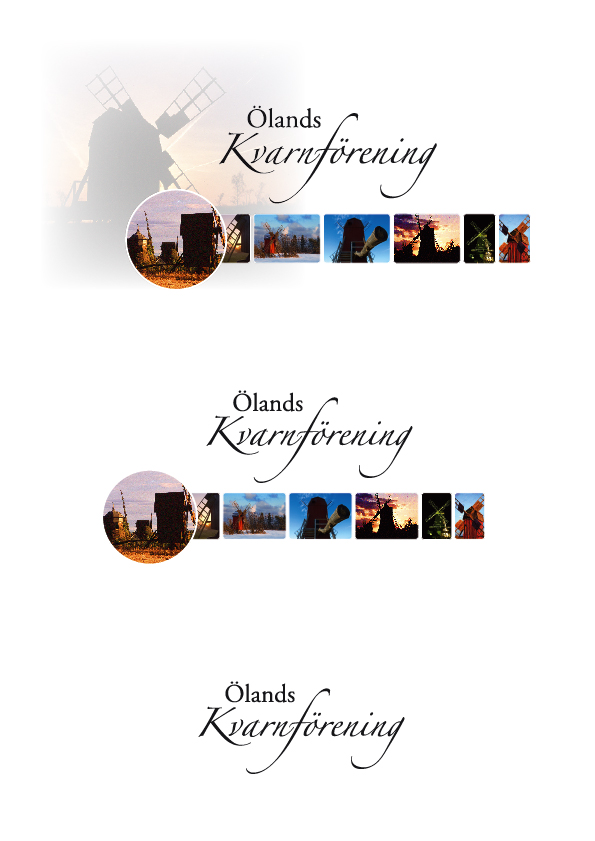 				PROTOKOLL				2022-05-19Ölands Kvarnförenings styrelsemöte 2022-05-19 i BygghyttanNärvarande:Kennerth Gustafsson, Bengt-Olof Svensson, Ove Carlsson, Erling Andersson, Åke Nilsson, Bertil Karlsson, Jan-Erik Bernesson, Kjell O Persson och Gudrun Karlsson. Håkan Björkemar deltog vid inspektionen av Hålan.Mötet inleddes med en inspektion av Hålan.Kennerth öppnade mötetKjell O. valdes till justeringsmanDagordningen godkändesProtokollet från föregående möte 2022-04-27 föredrogs, godkändes och lades till handlingarnaEkonomin per den 17 maj redovisades av kassören. Konstaterades att något färre medlemmar löst medlemskap jämfört med föregående år. Påpekades att Kvarnföreningen ersätter resor som skett för Föreningen inklusive resor t o f styrelsemöten. Kennerth redovisade läget vad gäller Gustaf VI Adolfs fond. Återstår utbetalning av sek 20 000 till Lofta .Kvarninventeringen har påbörjats och ska vara klar före den 1 juli. Inventeringen är klar i Vickleby, Kastlösa, Sandby, Resmo, Stenåsa, Hulterstad, Segerstad och Gräsgård.  Kennerth underströk vikten av att aktuella kontaktuppgifter till ägarna anges. Dessutom viktigt att ange kvarnens skick.Beslutades att behålla Hålan. Arbetsdag vid Hålan med uppröjning och målning sker måndagen 30 maj med samling vid Hålan 10.00.Vingvändardagar kommer att genomföras i Övra Västerstad 18 juni, Persnäs 27 augusti och Gråborg 10 september. Kennerth och Erling ansvarar. En stor och ett antal mindre inplastade bilder med beskrivning av en kvarn ska framställas. Kennerth kontaktar Maria Wiell från ÖB för en artikel i anslutning till en vingvändardag.Nästa möte med styrelsen är onsdagen 7 september kl 13.00 i Bygghyttan.Under övriga frågor beslutades att en vingbyggarkurs ska genomföras 24 och 25 september.Kennerth skriver tackbrev till Evert Nilssons familj och Gudrun ombesörjer att en tackannons införs i ÖB till Evert Nilssons minne.Kennerth avslutade mötet.Bengt-Olof Svensson, sekreterareKennerth Gustafsson, ordförandeKjell O. Persson, justerare